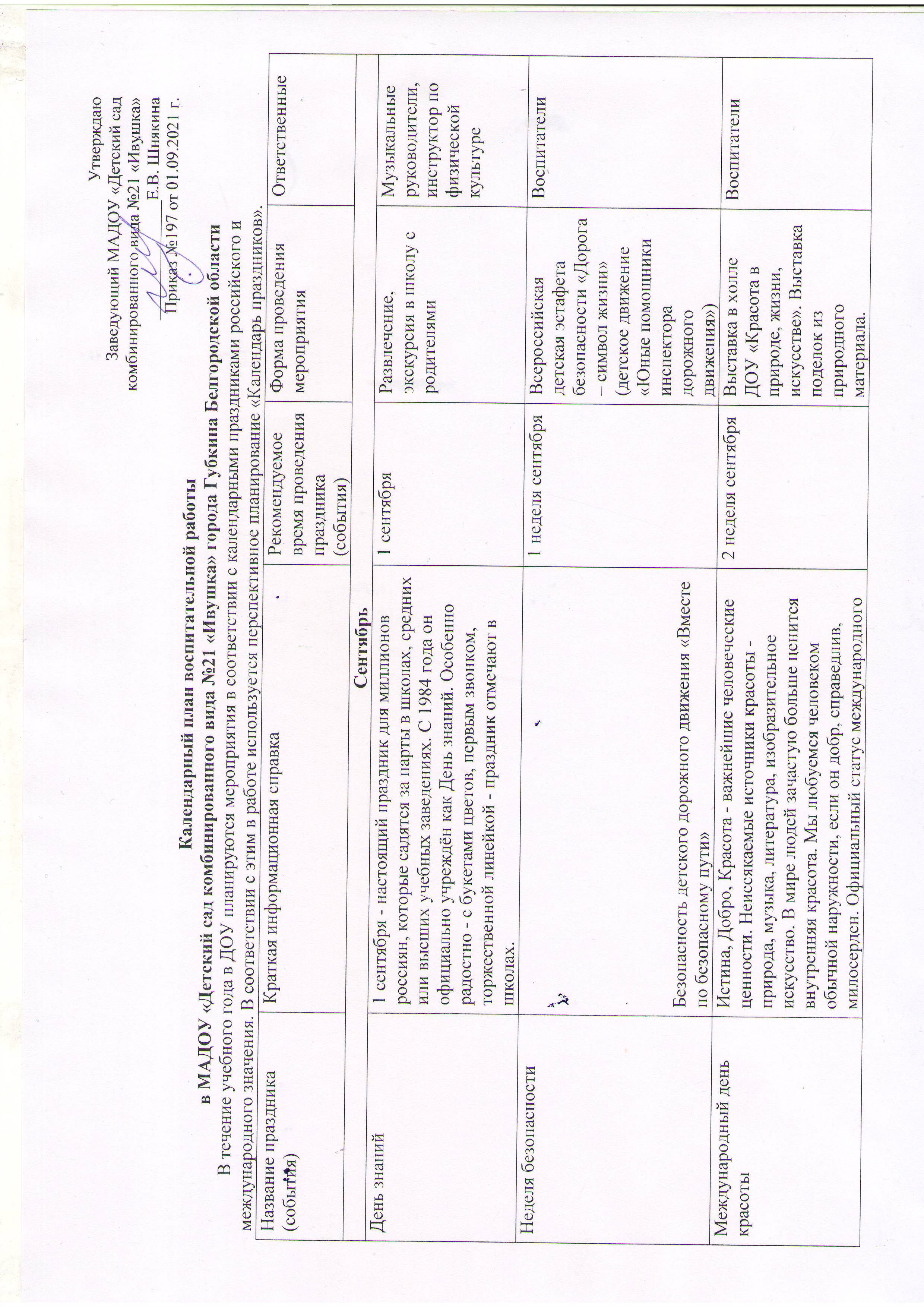 День города Губкин… Маленький город в Белгородской области с тихими улицами, уютными скверами, яркими клумбами и цветущими каштанами. Этот красивый уголок России славится не только своей ухоженностью, но и богатой историей. Всё началось в 1922 году: на Губкинской земле обнаружили залежы руды с содержанием более 50% железа. Затем здесь появился небольшой посёлок для рабочих Курской магнитной аномалии (КМА). В 1939 году Указом Президиума Верховного Совета РСФСР посёлок отнесли к категории рабочих и назвали в честь академика Ивана Михайловича Губкина, который возглавлял исследования железорудного бассейна КМА. С тех пор посёлок активно развивался и по прошествии нескольких десятков лет превратился в город, занимающий достойное место в десятке лучших моногородов России. В 2021 году Губкин отметит свою 82-ю годовщину, но текущий год для губкинцев ознаменован ещё одной важной датой — 21 сентября отмечается 150-летний юбилей выдающегося академика Ивана Михайловича Губкина.3 неделя сентября3 неделя сентябряУчастие в праздничных мероприятиях, беседы о родном городеВоспитателиВоспитатели27 сентября – День работника дошкольного образования27 сентября - новый общенациональный - День воспитателя и всех дошкольных работников. Именно в этот день в 1863 году в Санкт-Петербурге был открыт первый в России детский сад. Дошкольные работники для маленьких детсадовцев от 2 месяцев до 7 лет - и учителя, и мамы. От того, как складывается общение и взаимодействие малышей с воспитателями, во многом зависит их последующие благополучие и успешность.4 неделя сентября4 неделя сентябряВыставка детских работ «Мой любимый воспитатель», праздничный концертВоспитатели, музыкальные руководителиВоспитатели, музыкальные руководителиДни финансовой грамотности (старший дошкольный возраст)По инициативе Центрального Банка России при поддержке Минобрнауки России в Российской Федерации проводятся Дни финансовой грамотности, в рамках которых рекомендуется организовать посещение финансовых организаций (банков, страховых компаний, пенсионных фондов), встречи с интересными людьми в сфере бизнеса и финансов, а также провести занятие по финансовой грамотности4 неделя сентября4 неделя сентябряНОД, викторины, чтение художественной литературы, самостоятельная покупка в магазине (совместно с родителями)Воспитатели групп старшего возрастаВоспитатели групп старшего возрастаОктябрьОктябрьОктябрьОктябрьОктябрьОктябрьОктябрьМеждународный день музыкиПо образному выражению русского композитора А.Н. Серова, музыка - это «язык души». По решению ЮНЕСКО 1 октября 1975 года учреждён Международный день музыки. Все музыканты мира отмечают праздник большими концертными программами, а художественные коллективы открывают новый концертный сезон1 неделя октября1 неделя октябряЗнакомство с музыкальными инструментами, слушание, концерт воспитанников музыкальной школыМузыкальные руководителиМузыкальные руководители Всемирный день животныхОни могут быть гигантского размера, и совсем крошечными, но мы всё равно называем их своими «меньшими братьями», потому что им нужна наша забота. Чтобы привлекать внимание людей всего мира к проблемам животных и организовывать разнообразные мероприятия по их защите, был учреждён праздник - Всемирный день животных. В России он отмечается с 2000 г.2 неделя октября2 неделя октябряЭкскурсия в зоопарк с родителями. Фотовыстовка домашних питомцев «Братья наши меньшие»ВоспитателиВоспитателиМеждународный день врача«Отцом медицины» считают древнегреческого врача Гиппократа. Его клятва - основа современной врачебной этики. Врач - это не просто профессия, это посвящение себя служению другим людям. Высшей наградой любого врача является здоровье пациентов. В 1971 году была создана международная организация «Врачи без границ», помогающая людям более чем в 80 странах мира, когда в результате бедствий их жизнь и здоровье оказываются под угрозой3 неделя октября3 неделя октябряСпортивно музыкальное мероприятие «Выходи играть во двор» (основы ЗОЖ), экскурсия в медицинский кабинет, беседы о профессии врачаМузыкальные руководители, инструктор по физической культуре, воспитателиМузыкальные руководители, инструктор по физической культуре, воспитателиРазвлечение «Осенины»Осенины — серия праздников, которые отмечаются в начале осени. Осенняя пора издревле считалась праздничной. Сбор урожая и работа в поле были закончены, а погода позволяла проводить народные гулянья. В это время было принято веселиться, собирать гостей, накрывать стол и готовить все блюда из того, что преподнесла Земля в этом году. Именно в начале осени наступала пора свадеб и праздников.4 неделя октября4 неделя октябряРазвлечение Музыкальные руководители,   воспитателиМузыкальные руководители,   воспитателиНоябрьНоябрьНоябрьНоябрьНоябрьНоябрьНоябрьДень народного единства4 ноября 1612 года - одна из самых важных дат российской истории. Люди разного вероисповедания и разных сословий земли Русской объединились в народное ополчение, чтобы освободить Москву от польско-литовских захватчиков. Под предводительством князя Дмитрия Пожарского и простого гражданина Кузьмы Минина 4 ноября 1612 года был взят штурмом и освобождён Китай-город, а позже - и вся Москва. Победа стала символом подлинного народного единения.1 неделя ноября1 неделя ноябряПодвижные игры народов России, выставка рисунков, поделок, посвященных народному костюму, природе, Родине (Детское движение Казачата)Инструктор по физической культуре, воспитателиИнструктор по физической культуре, воспитателиМеждународный день анимации (мультфильмов)В конце XIX века французский изобретатель Эмиль Рейно создал «оптический театр». Он рисовал, раскрашивал и монтировал изображение сам, нанося его на длинные ленты. Рукотворные движущиеся картинки Рейно стали предтечей мультипликационных фильмов, а дата первого публичного показа 28октября 1892 года - датой Международного дня анимации. Современная анимация - это особый вид искусства, в котором оживают герои наших любимых сказок.2 неделя ноября2 неделя ноябряПросмотр мультфильмов, беседы «Мои любимые герои мультфильмов», выставка детских работ совместно с родителямиВоспитателиВоспитателиВсемирный день приветствийЭтот праздник родился потому, что люди из 180 стран поддержали в 1973 году двух братьев - американцев Маккомак, отправивших во все концы мира письма, в которых были просто радушные приветствия и просьба поприветствовать таким же образом ещё несколько человек. Своим поступком они наглядно продемонстрировали очевидную истину: в то время, когда правительства разных государств конфликтуют, простым людям всегда хочется добра, общения, радостных эмоций и хорошего настроения!3 неделя ноября3 неделя ноябряВручение приветственных открыток, изготовленных совместно с родителями воспитанникам соседних группВоспитателиВоспитателиДень материЭто ещё молодой российский праздник. Он появился в 1998 году и празднуется в последнее воскресенье ноября. Мама - почти всегда самое первое и всегда самое дорогое слово для каждого человека на Земле. Пока рядом с нами наши мамы, мы чувствуем себя защищенными. В праздничный день каждый ребёнок, будь ему 5 или 55 лет, может особо выразить благодарность своей маме4 неделя ноября4 неделя ноябряВидеопоздравления, изготовление открыток и поздравлений для мам, подарков своими руками. Изготовление стенгазет для милых мам.ВоспитателиВоспитателиДекабрьДекабрьДекабрьДекабрьДекабрьДекабрьДекабрьМеждународный день инвалидовСлово «инвалид» с латинского языка переводится как «бессильный». «Бессильность» инвалидов весьма относительна. Многие из них сильнее духом большинства здоровых людей, что подтверждают и проводимые специально для людей с инвалидностью паралимпийские игры. Международный день инвалидов, учреждённый ООН в 1992 году, направлен на привлечение внимания мирового сообщества к проблемам инвалидов, на защиту их прав и благополучия1 неделя декабря1 неделя декабряИзготовление открыток-сувениров воспитанникам с ОВЗ. Беседа о толерантном отношении к людям с ограничением жизнедеятельностиВоспитатели Воспитатели Всемирный день футболаПервое упоминание о футболе как «об игре в мяч ногами» историки нашли в китайских источниках, датируемых вторым тысячелетием до нашей эры. Называлась игра «толкать ногой». Игра в футбол позволяла китайским воинам поддерживать хорошую физическую форму.2 неделя декабря2 неделя декабряСпортивный праздник «Школа мяча»Инструктор по физической культуреИнструктор по физической культуреНеделя «Безопасная зимняя дорога»Главное правило поведения на дороге зимой — удвоенное внимание и повышенная осторожность!3 неделя декабря3 неделя декабряПамятки для родителей  «Зимние опасности», беседа с детьми «Безопасная зимняя дорога»ВоспитателиВоспитателиПраздник «Новый год»Это самый весёлый и желанный праздник на Земле! В России указ о праздновании Нового года 1 января был подписан Петром I. Так, летоисчисление «от Сотворения мира» сменилось летоисчислением «от Рождества Христова». Непременными приметами российского Нового года являются, украшенные расписными игрушками и гирляндами, ёлки, запахмандаринов, новогодние детские утренники с ДедомМорозом и Снегурочкой, сладкие подарки и,конечно, каникулы. Дети, и взрослые загадываютсамые заветные желания под бой кремлевскихкурантов и верят в чудо3-4 неделя декабря3-4 неделя декабряКостюмированный бал-праздникМузыкальные руководителиМузыкальные руководителиЯнварьЯнварьЯнварьЯнварьЯнварьЯнварьЯнварьРождественские колядкиЭто величальные обрядовые песни с пожеланиями здоровья, удачи и богатства. Известны нам традиции колядок с глубокой древности.  На святки традиционно народ собирается группами, и ходит по дворам и квартирам. Но они не просто ходят с поздравлениями. Прежде чем пойти колядовать, наряжаются в костюмы, одевают маски, раньше наряжались в шкуры животных, использовали рога животных. Колядующие читают стихи, поют песни, стараясь изменить голос. Короче разыгрывают представления. Слова стихов и песен либо заучивают заранее, либо придумывают по ходу действия сами.   Колядовать по большей части ходят ради веселья. Детишки ходят сладостей набрать. Чужое-то вкуснее! Да и ради забавы тоже! Существует давняя традиция всех колядующих одаривать чем-нибудь вкусненьким. 2-3 неделя января2-3 неделя январяРазвлечение костюмированное. Конкурс снежных построек.Музыкальные руководители, инструктор по физической культуре, воспитателиМузыкальные руководители, инструктор по физической культуре, воспитателиВсемирный день спасибоВсемирный день «спасибо» тематически близок таким праздникам, как День доброты и Всемирный день приветствий. Потому что слово «спасибо» - это одно из самых добрых, «волшебных» слов. Каждому человеку, говорящему на русском языке, известно его происхождение - сокращённое от «Спаси Бог!». Это слово значительно облегчает общение и понимание людей, главное, чтобы «спасибо было сердечное» (Н. Некрасов)4 неделя января4 неделя январяНеделя вежливостиВоспитателиВоспитателиФевральФевральФевральФевральФевральФевральФевральДень добротыМеждународный праздник День доброты ещё мало известен в России, но доброта как человеческое качество всегда высоко ценилась россиянами, являлась и является одной их наиболее характерных черт российского менталитета. В народных сказках, песнях, былинах мы встречаемся с «добрыми людьми», «добрыми молодцами». Добрый человек - тот, кто бескорыстно (не ожидая будущей награды) делает правильный и достойный выбор между Добром и Злом. Чтобы стать добрым, надо как можно больше и чаще делать добрые дела.1 неделя февраля1 неделя февраляВолонтерское движение «Цветик-добросветик». Неделя добрых дел.ВоспитателиВоспитателиМеждународный день родного языкаПо данным экспертов ЮНЕСКО, почти 50% языков, ныне существующих в мире, находятся под угрозой исчезновения. В России родными языками являются русский, татарский, марийский, башкирский, чувашский, алтайский, якутский...- всего более 100 языков, которые необходимо беречь и поддерживать. Международный день родного языка, провозглашённый ЮНЕСКО официальным праздником в феврале 2000 года, призван содействовать языковому и культурному разнообразию мира.2 неделя февраля2 неделя февраляКонкурс чтецов «Краски поэзии». Дидактические игры по развитию речиВоспитателиВоспитателиМасленницаМасленица – один из самых веселых праздников в году, который широко отмечается по всей России. Он отражает вековые традиции, бережно хранимые и передаваемые из поколения в поколение.  Это недельный праздник-обряд с хороводами, песнями, плясками, играми, посвященный прощанию с зимой и встрече весны. На Руси издавна было принято отмечать смену времен года. Зима всегда была трудным временем для людей: холодно, голодно, темно. Потому приходу весны особенно радовались, и это обязательно нужно было отпраздновать. Наши предки говорили, что молодой Весне сложно одолеть старую коварную Зиму. Чтобы помочь Весне прогнать Зиму, устраивали веселые гулянья на Масленицу. 3 неделя февраля3 неделя февраляМасленичные гулянияМузыкальные руководители, инструктор по физической культуре, воспитателиМузыкальные руководители, инструктор по физической культуре, воспитателиДень защитника ОтечестваГлавными защитниками Отечества исторически являлись и являются до сих пор мужчины. В нашей стране в их честь учреждён официальный праздник - День защитника Отечества (ранее - День рождения Красной Армии, День Советской Армии и Военно- морского флота). Женское население России воспринимает данный праздник как мужской день.4 неделя февраля4 неделя февраляМузыкально-спортивное развлечение с папами «Наши защитники». Выставка творческих работ, стенгазет «Наши защитники», «Мой папа – самый лучший»Музыкальные руководители, инструктор по физической культуре, воспитателиМузыкальные руководители, инструктор по физической культуре, воспитателиМартМартМартМартМартМартМартМеждународный женский деньВ начале ХХ века смыслом этого праздника являлась борьба женщин за свои права. Несколько десятилетий спустя в день 8 Марта стали отмечать уже достижения женщин разных стран мира. В современной России празднование Международного женского дня проводится как день всех женщин, олицетворяющих нежность, заботу, материнство, терпеливость и другие исконно женские качества1 неделя мартаУтренник, посвящённый Международному женскому дню; выставка поделок, изготовленных совместно с мамами; выставка рисунков и стенгазет «Моя мама», «Моя бабушка», «Любимая сестренка»Утренник, посвящённый Международному женскому дню; выставка поделок, изготовленных совместно с мамами; выставка рисунков и стенгазет «Моя мама», «Моя бабушка», «Любимая сестренка»Утренник, посвящённый Международному женскому дню; выставка поделок, изготовленных совместно с мамами; выставка рисунков и стенгазет «Моя мама», «Моя бабушка», «Любимая сестренка»Музыкальные руководители, воспитателиДень детской книги2 апреля - МЕЖДУНАРОДНЫЙ ДЕНЬ ДЕТСКОЙ КНИГИ История праздника дня детской книги Дата празднования выбрана не случайно: 2 апреля - день рождения великого датского писателя-сказочника Ганса Христиана Андерсена (1805-1875).День детской книги.Читать детям книги — старая добрая традиция. Эта статья о том, что не стоит ее забывать и есть веские причины для того, чтобы родители читали детям.2 неделя мартаПамятка для родителей «Зачем читать детям книги». Беседа с детьми о книгах «Как хорошо уметь читать», бережном отношении к ним. Изготовление книг совместно с родителями. Экскурсия с родителями в детскую библиотеку. Знакомство с профессиями писатель, художник-иллюстратор, библиотекарь и другиеПамятка для родителей «Зачем читать детям книги». Беседа с детьми о книгах «Как хорошо уметь читать», бережном отношении к ним. Изготовление книг совместно с родителями. Экскурсия с родителями в детскую библиотеку. Знакомство с профессиями писатель, художник-иллюстратор, библиотекарь и другиеПамятка для родителей «Зачем читать детям книги». Беседа с детьми о книгах «Как хорошо уметь читать», бережном отношении к ним. Изготовление книг совместно с родителями. Экскурсия с родителями в детскую библиотеку. Знакомство с профессиями писатель, художник-иллюстратор, библиотекарь и другиеВоспитателиМеждународный день Земли и водных ресурсов21 марта с наступлением астрономической весны отмечается Всемирный день Земли, посвящённый«мирным и радостным Дням Земли» По традиции в этот день в разных странах звучит Колокол Мира. 22 апреля - Международный день Земли. Его главный смысл - защита Матери-Земли от экологических катастроф и опасностей, связанных с хозяйственной деятельностью современных людей. 22 марта -Всемирный день водных ресурсов. Задача человечества в целом и каждого человека в отдельности - всеми возможными способами беречь пресную воду.3 неделя мартаЭкспериментирование с водой, Дидактичекая игра «Наш дом - Земля»Экспериментирование с водой, Дидактичекая игра «Наш дом - Земля»Экспериментирование с водой, Дидактичекая игра «Наш дом - Земля»ВоспитателиМеждународный день театраМеждународный день театра учреждён 27 марта в1961году в целях развития международного творческого театрального сотрудничества. Для зрителей театр - это волшебство, которое начинается, как правило, в дошкольном детстве. Впечатления от каждого посещения кукольного театра или театра юного зрителя память бережно хранит многие годы как самые яркие и хранит многие годы как самые яркие и запоминающиеся.4 неделя мартаСюжетно-ролевая игра «Театр», показ театральных постановок старшими дошкольниками для младших. Знакомство с театральными профессиями:   актеры и актрисы; гримеры; суфлер; костюмер; художник-модельер; реквизитор; режиссер; художник-постановщик; руководитель труппы; капельдинер; импресарио; звукорежиссер; сотрудник бутафорского цеха; администратор; балетмейстер; декоратор сцены; художник по свету; машинист сценыСюжетно-ролевая игра «Театр», показ театральных постановок старшими дошкольниками для младших. Знакомство с театральными профессиями:   актеры и актрисы; гримеры; суфлер; костюмер; художник-модельер; реквизитор; режиссер; художник-постановщик; руководитель труппы; капельдинер; импресарио; звукорежиссер; сотрудник бутафорского цеха; администратор; балетмейстер; декоратор сцены; художник по свету; машинист сценыСюжетно-ролевая игра «Театр», показ театральных постановок старшими дошкольниками для младших. Знакомство с театральными профессиями:   актеры и актрисы; гримеры; суфлер; костюмер; художник-модельер; реквизитор; режиссер; художник-постановщик; руководитель труппы; капельдинер; импресарио; звукорежиссер; сотрудник бутафорского цеха; администратор; балетмейстер; декоратор сцены; художник по свету; машинист сценыАпрельАпрельАпрельАпрельАпрельАпрельАпрельМеждународный день птицМеждународный день птиц - праздник, близкий сердцу любого человека. Праздник с начала ХХ века приурочен ко времени начала возвращения птичьих стай с мест зимовок. Его главная цель - сохранение диких птиц, потому что мировое сообщество, к сожалению, располагает фактами варварского отношения к птицам Доброй традицией праздника является изготовление и развешивание «птичьих домиков» в ожидании прилёта пернатых1 неделя апреляВыставка «Птицы мира», «Птицы России» (лепка, рисование, аппликация); экскурсия в зоопарк, лес(с родителями); развлечение «Птичьи голоса»,«Птичья столовая» развешивание кормушек для птиц (Детское движение Эколята-дошколята)Выставка «Птицы мира», «Птицы России» (лепка, рисование, аппликация); экскурсия в зоопарк, лес(с родителями); развлечение «Птичьи голоса»,«Птичья столовая» развешивание кормушек для птиц (Детское движение Эколята-дошколята)Выставка «Птицы мира», «Птицы России» (лепка, рисование, аппликация); экскурсия в зоопарк, лес(с родителями); развлечение «Птичьи голоса»,«Птичья столовая» развешивание кормушек для птиц (Детское движение Эколята-дошколята)ВоспитателиДень здоровья«Здоров будешь - всё добудешь», «Здоровье дороже богатства», «Здоровье растеряешь, ничем не наверстаешь» это только малая толика пословиц и поговорок, в которых отражено отношение народа к здоровью как главной ценности человеческой жизни. Всемирный день здоровья проводится с 1950 года. Современное человечество отчётливо осознаёт: границы между государствами условны, болезни одной страны через некоторое время становятся болезнями государств-соседей. Поэтому и бороться с ними надо сообща, всем миром2 неделя апреляСпортивный праздник «В здоровом теле – здоровый дух», мероприятие с родителями «На зарядку всей семьей»Спортивный праздник «В здоровом теле – здоровый дух», мероприятие с родителями «На зарядку всей семьей»Спортивный праздник «В здоровом теле – здоровый дух», мероприятие с родителями «На зарядку всей семьей»Инструктор по физической культуре, воспитательДень космонавтикиЭтот праздник родился в России. Во всемирную историю наша страна навсегда вписана как покорительница Космоса. 12 апреля 1961 г. Ю.А.Гагарин впервые совершил космический полет. С 1968 года российский День космонавтики перерос во Всемирный день авиации и космонавтики. В настоящее время небольшое количество стран может гордиться своими успехами в этой сфере, среди них, бесспорно, - Россия12 апреляАкция «Мечты о космосе»просмотр видеофильма (о космосе, космических явлениях), сюжетно-ролевая игра «Космонавты», «Космический корабль», конструирование ракетыАкция «Мечты о космосе»просмотр видеофильма (о космосе, космических явлениях), сюжетно-ролевая игра «Космонавты», «Космический корабль», конструирование ракетыАкция «Мечты о космосе»просмотр видеофильма (о космосе, космических явлениях), сюжетно-ролевая игра «Космонавты», «Космический корабль», конструирование ракетыВоспитатели старших группПраздник весны и трудаУ Праздника весны и труда богатая история. Когда- то он назывался Днём труда, потом Днём международной солидарности трудящихся. Для простых граждан Российской Федерации он в течение многих десятилетий - Первомай. В настоящее время большая часть россиян использует праздничный день для начала с/х работ на собственных огородах. Весна и труд - два взаимосвязанных понятия в жизни обычного человека4 неделя апреляСубботник, «трудовой десант» (уборка территории); природоохранная (экологическая) акция; музыкальное развлечение «Весна красна»; беседа о профессиях города и селаСубботник, «трудовой десант» (уборка территории); природоохранная (экологическая) акция; музыкальное развлечение «Весна красна»; беседа о профессиях города и селаСубботник, «трудовой десант» (уборка территории); природоохранная (экологическая) акция; музыкальное развлечение «Весна красна»; беседа о профессиях города и селаМузыкальные руководители, инструктор по физической культуре, воспитателиМАЙМАЙМАЙМАЙМАЙМАЙМАЙДень ПобедыДень Победы — праздник победы Красной Армии и советского народа над нацистской Германией в Великой Отечественной войне 1941—1945 годов. В День Победы во многих городах России проводятся военные парады и праздничные салюты. В 2010-е годы широкое распространение получили шествия с портретами ветеранов — «Бессмертный полк».1 неделя маяПросмотр видеофильма, возложение цветов к памятникам погибших воинам, участие в акции «Бессмертный полк», «Окна Победы», конкурс чтецов, музыкальные композицииПросмотр видеофильма, возложение цветов к памятникам погибших воинам, участие в акции «Бессмертный полк», «Окна Победы», конкурс чтецов, музыкальные композицииПросмотр видеофильма, возложение цветов к памятникам погибших воинам, участие в акции «Бессмертный полк», «Окна Победы», конкурс чтецов, музыкальные композицииВоспитатели, музыкальные руководителиДень музеевМеждународный день музеев празднуется во всём мире с 1977 года. С 1992 года у Международного дня музеев своя тема, и Международный совет музеев всегда делает обзор связанных с данной темой мероприятий, делая их доступными для всех. Первые официальные празднования дня музеев как на территории Европы, так и Российской Империи с24 октября 1765 года. Именно с этого периода начинается активное просвещение населения.3 неделя маяПосещение музея совместно с родителями; развлечение «В гостях у старинных вещей», организация музея в чемодане по интересам воспитанниковПосещение музея совместно с родителями; развлечение «В гостях у старинных вещей», организация музея в чемодане по интересам воспитанниковПосещение музея совместно с родителями; развлечение «В гостях у старинных вещей», организация музея в чемодане по интересам воспитанниковМузыкальные руководители, воспитателиВыпуск детей в школу4 неделя маяПраздник для выпускников ДОУПраздник для выпускников ДОУПраздник для выпускников ДОУМузыкальные руководители, воспитателиИюньИюньИюньИюньИюньИюньИюньМеждународный день Защиты детейПервое празднование Международного дня защиты детей состоялось в 1950 году. В нём приняли участие более 50 стран мира. От кого или от чего надо защищать детей? Ответ на этот вопрос звучит по-разному в разных странах мира - от голода, войны, эпидемий, насилия, жестокого обращения. Обладая такими же правами, как и взрослые, дети не всегда могут воспользоваться ими без помощи и поддержки общества1 июняБеседа о правах детей, праздник, досуг для детей. Рисунки на асфальте «Мое счастливое детство»Беседа о правах детей, праздник, досуг для детей. Рисунки на асфальте «Мое счастливое детство»Беседа о правах детей, праздник, досуг для детей. Рисунки на асфальте «Мое счастливое детство»Музыкальные руководители, инструктор по физической культуре, воспитателиПушкинский день России6 июня 1799 года родился А.С. Пушкин. В день рождения А. С.Пушкина и в его честь в течение многих десятилетий проводились праздники поэзии, с 1997 года (200-летнего юбилея поэта) празднуется Пушкинский день России1 неделя июняКонкурс чтецов и рисунков по сказкам А.С. Пушкина. Музыкально-театрализованное представление «У лукоморья»Конкурс чтецов и рисунков по сказкам А.С. Пушкина. Музыкально-театрализованное представление «У лукоморья»Конкурс чтецов и рисунков по сказкам А.С. Пушкина. Музыкально-театрализованное представление «У лукоморья»Музыкальные руководители, воспитателиВсемирный день окружающей средыВсемирный день окружающей среды, установленный ООН является для всех экологов и природоохранных организаций одним из основных способов привлечь внимание мировой общественности к проблемам окружающей среды, а также стимулировать интерес и соответствующие действия, направленные на охрану окружающей среды.2 неделя июняБеседа с детьми «Земля – наш общий дом»Экологическая акция «Сдай макулатуру – спаси дерево». Выставка рисунков совместно с родителями «Охрана окружающей среды» (Детское движение Эколята-дошколята)Беседа с детьми «Земля – наш общий дом»Экологическая акция «Сдай макулатуру – спаси дерево». Выставка рисунков совместно с родителями «Охрана окружающей среды» (Детское движение Эколята-дошколята)Беседа с детьми «Земля – наш общий дом»Экологическая акция «Сдай макулатуру – спаси дерево». Выставка рисунков совместно с родителями «Охрана окружающей среды» (Детское движение Эколята-дошколята)ВоспитателиДень России12 июня. Русь, Руссия, Московия, Государство Российское, Российская империя, Союз Советских Социалистических Республик - так назывались в разные времена государства, на территории которых расположена Российская Федерация. День России, отмечаемый 12 июня, - символ нового государства, основанного на уважении, согласии, законе и справедливости для всех народов, населяющих его, гордости за Россию и веры в будущее россиян3 неделя июняПодвижные игры народов России, выставка рисунков, поделок, посвященных народному костюму, природе, Родине (Детское движение Казачата)Подвижные игры народов России, выставка рисунков, поделок, посвященных народному костюму, природе, Родине (Детское движение Казачата)Подвижные игры народов России, выставка рисунков, поделок, посвященных народному костюму, природе, Родине (Детское движение Казачата)Инструктор по физической культуре, воспитателиИюльИюльИюльИюльИюльИюльИюльМеждународный день друзейДруг - тот, кто окажется рядом с тобой в беде, кто откликнется, поможет и выручит. Современному человеку найти настоящего друга не просто. Деловые отношения, основанные на взаимной выгоде, всё больше вытесняют отношения дружеские, являющиеся нравственной ценностью сами по себе. Международный день друзей - праздник- напоминание о том, как важна в нашей жизни дружба1 неделя июляКонкурс плакатов «Дружат дети на планете»; составление фотоальбома группы «Наши дружные ребята»; досуг «Дружба верная...» (по мотивам художественных и литературных произведений)Конкурс плакатов «Дружат дети на планете»; составление фотоальбома группы «Наши дружные ребята»; досуг «Дружба верная...» (по мотивам художественных и литературных произведений)Конкурс плакатов «Дружат дети на планете»; составление фотоальбома группы «Наши дружные ребята»; досуг «Дружба верная...» (по мотивам художественных и литературных произведений)ВоспитателиДень семьи любви и верностиВсероссийский праздник, получивший название «День семьи, любви и верности», впервые прошёл 8 июля 2008 года. Его организатором стал Фонд социально-культурных инициатив. Праздник стал отмечаться ежегодно.8 июляИзготовление открыток для родителей, вручение ромашек как символа праздника, семейная фотосессия. Выставка семейного творчества «Семейное счастье»Изготовление открыток для родителей, вручение ромашек как символа праздника, семейная фотосессия. Выставка семейного творчества «Семейное счастье»Изготовление открыток для родителей, вручение ромашек как символа праздника, семейная фотосессия. Выставка семейного творчества «Семейное счастье»ВоспитателиДень НептунаВ эпоху парусников единственным двигателем кораблей был ветер. Но в некоторых районах на широте экватора с попутным ветром часто возникали проблемы: стоял штиль и корабли могли долго дрейфовать. От безделья, неопределенности и скуки моряки потихоньку сходили с ума. А некоторые не выдерживали тяжелых условий и погибали от голода и болезней. Так вечно продолжаться не могло, и суеверные моряки решили обратиться к владыке моря Нептуну и попросить его благосклонности. Так и появился День Нептуна, празднуемый в честь успешного пересечения трудного участка. Самым почетным был процесс пересечения экватора в точке начала отсчета широты и долготы – в нулевом градусе, то есть в том месте, которое моряки называют "золотой точкой" или “пупом земли”. И все это – чтобы ублажить короля морской пучины.Прошло время. На кораблях появились двигатели, так что Нептун, похоже, услышал мольбы моряков: корабли научились пересекать экватор без длительного дрейфа. Но и сегодня День Нептуна все празднуют с удовольствием. На кораблях под флагами разных государств и простые матросы, и капитаны продолжают следовать древним традициям. Опасность пересечения экватора осталась в прошлом, но День Нептуна остался – и по-прежнему очень веселый.3 неделя июляСпортивный праздник с купанием в плескательном бассейнеСпортивный праздник с купанием в плескательном бассейнеСпортивный праздник с купанием в плескательном бассейнеИнструктор по физической культуреАвгустАвгустАвгустАвгустАвгустАвгустАвгустМеждународный день светофораМеждународный день светофора ежегодно отмечается 5 августа - в день, когда был установлен первый электрический светофор, предшественник современных устройств. Компактный автоматический регулировщик дорожного движения в городах — светофор избавил человечество от необходимости постоянно дежурить на сложных перекрестках дорог.1 неделя августаСпортивные развлечения, дидактические игры, конкурсы, беседы по ПДДСпортивные развлечения, дидактические игры, конкурсы, беседы по ПДДСпортивные развлечения, дидактические игры, конкурсы, беседы по ПДДИнструктор по физической культуре, воспитателиЯблочный спасЯблочный Спас – народное название праздника Преображения Господня. К нему приурочено множество народных обрядов. Прежде всего, Яблочный Спас означает наступление осени, преображение природы. Раньше до этого праздника не положено было есть фрукты, вообще никакие плоды, кроме огурцов. 19 августа их освещали в церкви, после чего уже все фрукты разрешалось употреблять в пищу.   2 неделя августаБеседы с детьми об урожае, наступлении осени, преображении природы.Беседы с детьми об урожае, наступлении осени, преображении природы.Беседы с детьми об урожае, наступлении осени, преображении природы.ВоспитателиДень Российского флага22 августа- День государственного флага Российской Федерации. 20 Августа 2021 06:00. 30 лет назад государственным флагом РФ был принят триколор. Л. Горовой. Восстановить исторический российский триколор предложила в ноябре 1990 года комиссия, которой было поручено разработать проект нового флага РСФСР.3 неделя августаЗнакомство детей с государственными символами России, беседы о стране, чтение стихов, пословиц и поговорок о нашей Родине. Развлекательное мероприятие «День флага», флешмоб. Игры «Передай флажок», «Собери флаг по цвету». Знакомство детей с государственными символами России, беседы о стране, чтение стихов, пословиц и поговорок о нашей Родине. Развлекательное мероприятие «День флага», флешмоб. Игры «Передай флажок», «Собери флаг по цвету». Знакомство детей с государственными символами России, беседы о стране, чтение стихов, пословиц и поговорок о нашей Родине. Развлекательное мероприятие «День флага», флешмоб. Игры «Передай флажок», «Собери флаг по цвету». Музыкальные руководители, инструктор по физической культуре, воспитателиПраздник «Краски лета»4 неделя августаРисование на асфальте «Лето не уходи». Музыкальное развлечение «Лето красное»Рисование на асфальте «Лето не уходи». Музыкальное развлечение «Лето красное»Рисование на асфальте «Лето не уходи». Музыкальное развлечение «Лето красное»Музыкальные руководители, воспитатели